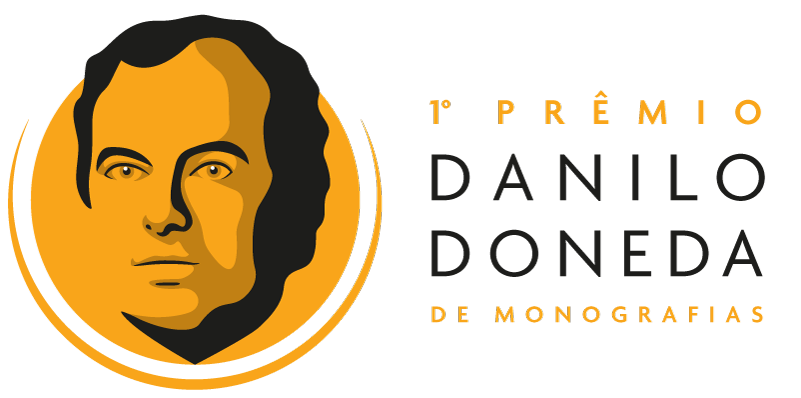 Formulário de Inscrição, Declarações 
e Autorização de PublicaçãoDados do(a) Candidato(a)Dados do(a) Candidato(a)Dados do(a) Candidato(a)Dados do(a) Candidato(a)Nome:CPF:E-mail:Tel. (c/ DDD):Endereço:Município:UF:Data de nascimento:Com o fim de me inscrever no Edital n. 1, de 20 de março de 2023, I CONCURSO DE MONOGRAFIAS EM HOMENAGEM AO PROFESSOR DANILO DONEDA, realizado pela Autoridade Nacional de Proteção de Dados, faço a todos saber que:DECLARO estar ciente e de acordo com os termos do Edital, bem como com os direitos e deveres nele definidos;DECLARO que a monografia submetida no ato de inscrição neste concurso é inédita, de minha exclusiva autoria, não havendo sido publicada em meio impresso ou eletrônico, tais como livros, revistas acadêmicas e outros periódicos de grande circulação, nem ter sido submetida a periódico ou constar em processo de avaliação para fins de publicação;DECLARO que a monografia não constitui plágio, total ou parcial, estando ciente da possibilidade de aplicação de sanções administrativas e judiciais, caso seja constatada qualquer forma de plágio, bem como que tenho ciência do que preveem o Artigo 184 do Código Penal e a Lei nº 9.610, de 19 de fevereiro de 1998, sobre os Direitos Autorais; eAUTORIZO que a Autoridade Nacional de Proteção de Dados publique e divulgue a monografia de minha autoria, caso seja ela selecionada pela Comissão Julgadora, bem como que comunique ao público e quaisquer outras modalidades de utilização, sem quaisquer ônus, por tempo indeterminado.Por esta ser a expressão da minha vontade, declaro, por fim, que assumo total responsabilidade pela veracidade das informações e pelos documentos apresentados.Com o fim de me inscrever no Edital n. 1, de 20 de março de 2023, I CONCURSO DE MONOGRAFIAS EM HOMENAGEM AO PROFESSOR DANILO DONEDA, realizado pela Autoridade Nacional de Proteção de Dados, faço a todos saber que:DECLARO estar ciente e de acordo com os termos do Edital, bem como com os direitos e deveres nele definidos;DECLARO que a monografia submetida no ato de inscrição neste concurso é inédita, de minha exclusiva autoria, não havendo sido publicada em meio impresso ou eletrônico, tais como livros, revistas acadêmicas e outros periódicos de grande circulação, nem ter sido submetida a periódico ou constar em processo de avaliação para fins de publicação;DECLARO que a monografia não constitui plágio, total ou parcial, estando ciente da possibilidade de aplicação de sanções administrativas e judiciais, caso seja constatada qualquer forma de plágio, bem como que tenho ciência do que preveem o Artigo 184 do Código Penal e a Lei nº 9.610, de 19 de fevereiro de 1998, sobre os Direitos Autorais; eAUTORIZO que a Autoridade Nacional de Proteção de Dados publique e divulgue a monografia de minha autoria, caso seja ela selecionada pela Comissão Julgadora, bem como que comunique ao público e quaisquer outras modalidades de utilização, sem quaisquer ônus, por tempo indeterminado.Por esta ser a expressão da minha vontade, declaro, por fim, que assumo total responsabilidade pela veracidade das informações e pelos documentos apresentados.Com o fim de me inscrever no Edital n. 1, de 20 de março de 2023, I CONCURSO DE MONOGRAFIAS EM HOMENAGEM AO PROFESSOR DANILO DONEDA, realizado pela Autoridade Nacional de Proteção de Dados, faço a todos saber que:DECLARO estar ciente e de acordo com os termos do Edital, bem como com os direitos e deveres nele definidos;DECLARO que a monografia submetida no ato de inscrição neste concurso é inédita, de minha exclusiva autoria, não havendo sido publicada em meio impresso ou eletrônico, tais como livros, revistas acadêmicas e outros periódicos de grande circulação, nem ter sido submetida a periódico ou constar em processo de avaliação para fins de publicação;DECLARO que a monografia não constitui plágio, total ou parcial, estando ciente da possibilidade de aplicação de sanções administrativas e judiciais, caso seja constatada qualquer forma de plágio, bem como que tenho ciência do que preveem o Artigo 184 do Código Penal e a Lei nº 9.610, de 19 de fevereiro de 1998, sobre os Direitos Autorais; eAUTORIZO que a Autoridade Nacional de Proteção de Dados publique e divulgue a monografia de minha autoria, caso seja ela selecionada pela Comissão Julgadora, bem como que comunique ao público e quaisquer outras modalidades de utilização, sem quaisquer ônus, por tempo indeterminado.Por esta ser a expressão da minha vontade, declaro, por fim, que assumo total responsabilidade pela veracidade das informações e pelos documentos apresentados.Com o fim de me inscrever no Edital n. 1, de 20 de março de 2023, I CONCURSO DE MONOGRAFIAS EM HOMENAGEM AO PROFESSOR DANILO DONEDA, realizado pela Autoridade Nacional de Proteção de Dados, faço a todos saber que:DECLARO estar ciente e de acordo com os termos do Edital, bem como com os direitos e deveres nele definidos;DECLARO que a monografia submetida no ato de inscrição neste concurso é inédita, de minha exclusiva autoria, não havendo sido publicada em meio impresso ou eletrônico, tais como livros, revistas acadêmicas e outros periódicos de grande circulação, nem ter sido submetida a periódico ou constar em processo de avaliação para fins de publicação;DECLARO que a monografia não constitui plágio, total ou parcial, estando ciente da possibilidade de aplicação de sanções administrativas e judiciais, caso seja constatada qualquer forma de plágio, bem como que tenho ciência do que preveem o Artigo 184 do Código Penal e a Lei nº 9.610, de 19 de fevereiro de 1998, sobre os Direitos Autorais; eAUTORIZO que a Autoridade Nacional de Proteção de Dados publique e divulgue a monografia de minha autoria, caso seja ela selecionada pela Comissão Julgadora, bem como que comunique ao público e quaisquer outras modalidades de utilização, sem quaisquer ônus, por tempo indeterminado.Por esta ser a expressão da minha vontade, declaro, por fim, que assumo total responsabilidade pela veracidade das informações e pelos documentos apresentados.[ Local ], [ dia ] de [ mês ] de 2023.
[ Local ], [ dia ] de [ mês ] de 2023.
[ Local ], [ dia ] de [ mês ] de 2023.
[ Local ], [ dia ] de [ mês ] de 2023.
________________________________________________________________________________________________________________________________________________________________________________________________Assinatura do(a) candidato(a)Assinatura do(a) candidato(a)Assinatura do(a) candidato(a)Assinatura do(a) candidato(a)